Сумська міська радаVIІ СКЛИКАННЯ ХХХІІ СЕСІЯРІШЕННЯвід 25 жовтня 2017 року № 2657 -МРм. СумиВраховуючи звернення учасників АТО, надані документи, відповідно до протоколів засідання постійної комісії з питань архітектури, містобудування, регулювання земельних відносин, природокористування та екології Сумської міської ради від 16.03.2017 № 65, від 22.06.2017 № 78, від 01.08.2017 № 83, статей 12, 40, 118, 121 Земельного кодексу України, статті 50 Закону України «Про землеустрій», керуючись пунктом 34 частини першої статті 26 Закону України «Про місцеве самоврядування в Україні», Сумська міська рада ВИРІШИЛА:	Надати дозвіл на розроблення проектів землеустрою щодо відведення земельних ділянок у власність учасникам АТО для будівництва і обслуговування жилого будинку, господарських будівель і споруд згідно з додатком.Секретар Сумської міської ради                                                                 А.В. БарановВиконавець: Михайлик Т.О.	           Лахтарина Ю.В.Додаток до рішення Сумської міської ради «Про надання дозволу на розроблення проектів землеустрою щодо відведення земельних ділянок учасникам АТО»від 25 жовтня 2017 року № 2657 -МРСПИСОКучасників АТО, яким надається дозвіл на розроблення проектів землеустрою щодо відведення земельних ділянок для будівництва і обслуговування жилого будинку, господарських будівель і споруд за рахунок земель житлової та громадської забудови Сумської міської ради	Секретар сумської міської ради      								                                                           А.В. БарановВиконавець: Михайлик Т.О.	          Лахтарина Ю.В.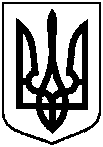 Про надання дозволу на розроблення проектів землеустрою щодо відведення земельних ділянок учасникам АТО № з/пПрізвище, ім’я, по батькові, реєстраційний номер облікової картки платника податківАдреса земельної ділянкиОрієнтовна площа земельної ділянки,гаУмовинадання123451.Безверхий Антон Леонідович,3132615894,(протокол Координаційної ради учасників АТО № 40 від 03.08.2017)на перехресті вул. Льотної та просп. Козацького0,1000власність2.Притула Роман Сергійович,3216022230,(протокол Координаційної ради учасників АТО № 40 від 03.08.2017)в районі перехрестя вул. Малинова та вул. Михайлівська0,1000власність3.Зозуля Сергій Володимирович,3057204614,(протокол Координаційної ради учасників АТО № 39 від 29.06.2017)вул. Кленова0,1000власність4.Бурдика Сергій Миколайович,3262906775,(протокол Координаційної ради учасників АТО № 39 від 29.06.2017)вул. Кожедуба, біля буд. № 400,1000власність